Біздің дәстүрімізСтанция бойынша  «Қазынаны тап!» саяхат-ойыны  Қызғылт пілдің қуанышы (Туған күні иесі)«Жаңартылған ескі ертегілер» атты ертегілер КВН-іНептун күні«Жұлдыздар фабрикасы» талаптылар күні«Спортландия» атты спорттық ойындар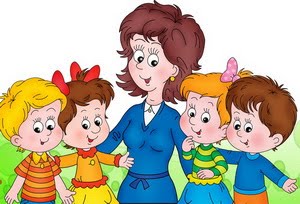 